VJEŽBAJMO RUKOVANJE KISTOM…ZADATAK: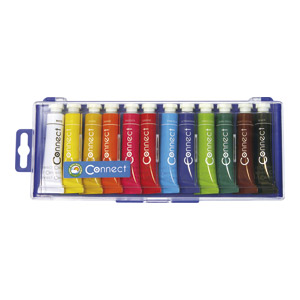 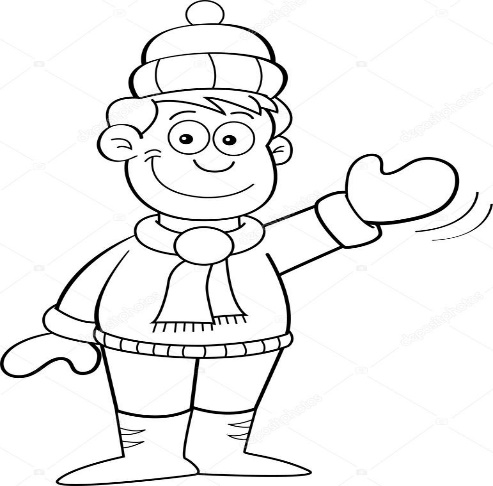 UZ POMOĆ TEMPERA, BOJAMA PO ŽELJI, OBOJI ČOVJEKA U PRILOGU DOLJE.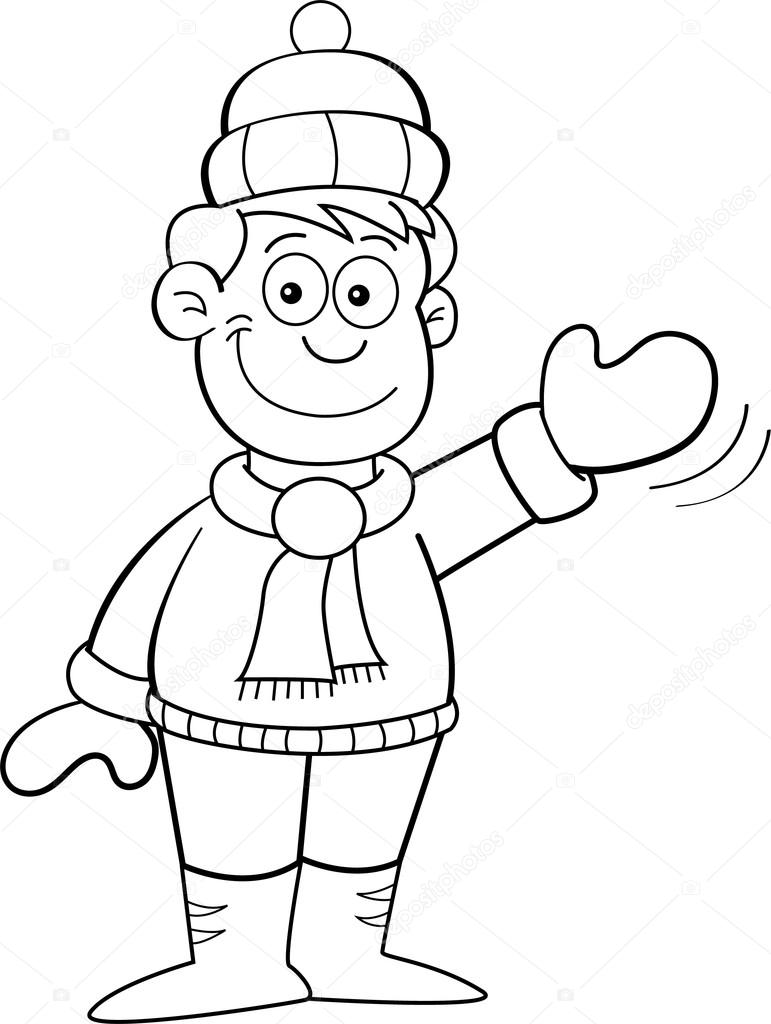 